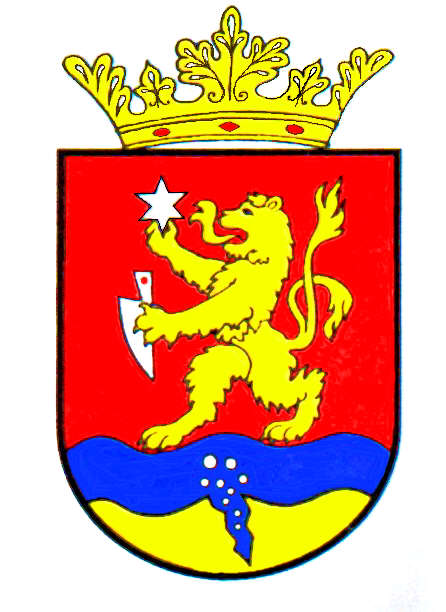   P O L G Á R M E S T E R           RÉPCELAKMeghívóRépcelak Város Önkormányzatának Képviselő-testülete 2018. szeptember 27-én, csütörtökön 17.30 órakor ülést tart, melyre tisztelettel meghívom.Az ülés helye: Répcelaki Közös Önkormányzati Hivatal Tanácskozó teremAz 1-12.  napirendi pontok anyagát csatoltan megküldöm. Répcelak, 2018. szeptember 20.		   Szabó József 	   							              polgármester           Napirend           NapirendElőadó:Beszámoló a Répcelaki Bölcsőde és Idősek Klubja működéséről, tevékenységérőlLászlóné Moór LillaintézményvezetőAz Önkormányzat 2018. évi költségvetéséről szóló rendeletének módosításaSzabó JózsefpolgármesterAz egészségügyi alapellátásban részt vevő háziorvosok, házi gyermekorvos és fogorvos beszámolója a tevékenységükről és a település egészségügyi helyzetérőlEgészségügyi alapellátást végzőkTájékoztató a Répcelaki Mentőállomás tevékenységérőlBaranyai TiborMentőállomás vezetőAz iskolai és az óvodai konyha vállalkozásba adásával kapcsolatos döntésekSzabó JózsefpolgármesterBursa Hungarica Felsőoktatási Önkormányzati Ösztöndíjrendszer 2019. évi fordulójaSzabó József polgármesterSavaria University Press Alapítvány kérelme  Szabó József polgármesterÖnkormányzati tulajdonú föld bérbeadásáról döntésSzabó JózsefpolgármesterRendezési terv módosítás elfogadásaSzabó JózsefpolgármesterKözbeszerzési terv módosításaDöntés II. számú háziorvosi rendelő magánrendelés céljára történő igénybevételérőldr. Kiss Julianna jegyzőSzabó JózsefpolgármesterBérleti szerződés megszüntetéséről döntésSzabó Józsefpolgármester